Performance Log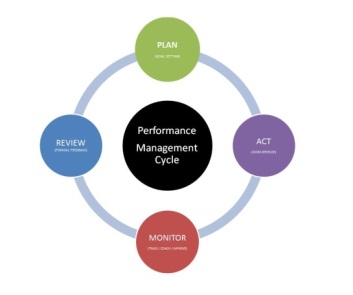 This form is a place for you to track your observations through the year. NOTE:  Remember to share your thoughts during the year with your staffEmployee Name:Supervisors Name:DateSituation(Positive, Negative, Neutral)Outcome/ Results/ Action Taken